 ΕΛΛΑΔΑ  ΚΟΛΥΜΒΗΤΙΚΗ ΟΜΟΣΠΟΝΔΙΑ ΕΛΛΑΔΑΣ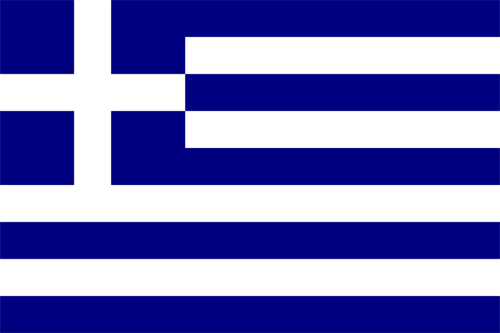 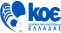  ΕΛΛΑΔΑ  ΚΟΛΥΜΒΗΤΙΚΗ ΟΜΟΣΠΟΝΔΙΑ ΕΛΛΑΔΑΣ ΕΛΛΑΔΑ  ΚΟΛΥΜΒΗΤΙΚΗ ΟΜΟΣΠΟΝΔΙΑ ΕΛΛΑΔΑΣ ΕΛΛΑΔΑ  ΚΟΛΥΜΒΗΤΙΚΗ ΟΜΟΣΠΟΝΔΙΑ ΕΛΛΑΔΑΣ ΕΛΛΑΔΑ  ΚΟΛΥΜΒΗΤΙΚΗ ΟΜΟΣΠΟΝΔΙΑ ΕΛΛΑΔΑΣ«ΑΚΡΟΠΟΛΙΣ» «ΑΚΡΟΠΟΛΙΣ» «ΑΚΡΟΠΟΛΙΣ» «ΑΚΡΟΠΟΛΙΣ» «ΑΚΡΟΠΟΛΙΣ» ΑΓΩΝΕΣ ΑΓΩΝΙΣΤΙΚΩΝ ΚΑΤΗΓΟΡΙΩΝΑΓΩΝΕΣ ΑΓΩΝΙΣΤΙΚΩΝ ΚΑΤΗΓΟΡΙΩΝΑΓΩΝΕΣ ΑΓΩΝΙΣΤΙΚΩΝ ΚΑΤΗΓΟΡΙΩΝΑΓΩΝΕΣ ΑΓΩΝΙΣΤΙΚΩΝ ΚΑΤΗΓΟΡΙΩΝΑΓΩΝΕΣ ΑΓΩΝΙΣΤΙΚΩΝ ΚΑΤΗΓΟΡΙΩΝΡΕΚΟΡ ΑΓΩΝΩΝ ΡΕΚΟΡ ΑΓΩΝΩΝ ΡΕΚΟΡ ΑΓΩΝΩΝ ΡΕΚΟΡ ΑΓΩΝΩΝ ΡΕΚΟΡ ΑΓΩΝΩΝ 1988-20231988-20231988-20231988-20231988-2023ΑΝΔΡΕΣΑΝΔΡΕΣΑΝΔΡΕΣΑΝΔΡΕΣΑΝΔΡΕΣ50μ.ΕλεύθεροΓΚΟΛΟΜΕΕΒ ΚΡΙΣΤΙΑΝΕΘΝΙΚΟΣ Ο.Φ.Π.Φ.21.8317/5/2019100μ.ΕλεύθεροCOETZE PIETERΝΟΤΙΑ ΑΦΡΙΚΗ49.245/5/2023200μ.ΕλεύθεροVAN DEN HOOGENBAND PIETERΟΛΛΑΝΔΙΑ1:47.5913/5/2001400μ.ΕλεύθεροΔΗΜΗΤΡΙΟΥ ΔΗΜΗΤΡΙΟΣΑ.Ν.Ο.ΑΡΓΥΡΟΥΠΟΛΗΣ3:50.4814/5/2017800μ.ΕλεύθεροΜΑΡΚΟΣ ΔΗΜΗΤΡΙΟΣΝ.Ο.ΚΑΛΑΜΑΚΙΟΥ7:53.0730/5/20211500μ.ΕλεύθεροΜΑΡΚΟΣ ΔΗΜΗΤΡΙΟΣΝ.Ο.ΚΑΛΑΜΑΚΙΟΥ15:09.226/5/202350μ.ΎπτιοCOETZE PIETERΝΟΤΙΑ ΑΦΡΙΚΗ24.676/5/2023100μ.ΎπτιοCOETZE PIETERΝΟΤΙΑ ΑΦΡΙΚΗ52.967/5/2023200μ.ΎπτιοCOETZE PIETERΝΟΤΙΑ ΑΦΡΙΚΗ1:57.295/5/202350μ.ΠεταλούδαSZABO SZEBASZTIANΟΥΓΓΑΡΙΑ23.4313/5/2022100μ.ΠεταλούδαSZABO SZEBASZTIANΟΥΓΓΑΡΙΑ52.3914/5/2022200μ.ΠεταλούδαSATES MATTHEWΝΟΤΙΑ ΑΦΡΙΚΗ1:56.347/5/202350μ.ΠρόσθιοANDREW MICHAELΗΠΑ27.446/5/2023100μ.ΠρόσθιοSAKCI HUSEIN-EMREΤΟΥΡΚΙΑ1:00.005/5/2023200μ.ΠρόσθιοPERSSON ERIKΣΟΥΗΔΙΑ2:09.447/5/2023200μ.Μ.Α.SATES MATTHEWΝΟΤΙΑ ΑΦΡΙΚΗ1:58.776/5/2023400μ.Μ.Α.CSEH LASZLOΟΥΓΓΑΡΙΑ4:15.0813/5/2005ΓΥΝΑΙΚΕΣΓΥΝΑΙΚΕΣΓΥΝΑΙΚΕΣΓΥΝΑΙΚΕΣΓΥΝΑΙΚΕΣ50μ.ΕλεύθεροΔΡΑΚΟΥ ΘΕΟΔΩΡΑΠΑΝΑΘΗΝΑΪΚΟΣ Α.Ο.25.0412/5/2017100μ.ΕλεύθεροSEPPALA HANNA MARIAΦΙΝΛΑΝΔΙΑ54.8618/5/2003200μ.ΕλεύθεροFAIN KATJAΣΛΟΒΕΝΙΑ1:57.8314/5/2022400μ.ΕλεύθεροFAIN KATJAΣΛΟΒΕΝΙΑ4:09.7315/5/2022800μ.ΕλεύθεροΕΥΣΤΑΘΙΟΥ ΕΛΕΥΘΕΡΙΑ-ΕΥΓΕΝΙΑΠΑΝΑΘΗΝΑΪΚΟΣ Α.Ο.8:37.539/5/20081500μ.ΕλεύθεροΑΡΑΟΥΖΟΥ ΚΑΛΛΙΟΠΗΟΛΥΜΠΙΑΚΟΣ ΠΕΙΡΑΙΩΣ16:32.8510/5/2014&                ΛΥΜΠΕΡΤΑ ΜΑΡΙΑΝΝΑΟΛΥΜΠΙΑΚΟΣ ΠΕΙΡΑΙΩΣ16:32.8510/5/201450μ.ΎπτιοMASSE KYLIEΚΑΝΑΔΑΣ27.976/5/2023100μ.ΎπτιοMASSE KYLIEΚΑΝΑΔΑΣ59.407/5/2023200μ.ΎπτιοMASSE KYLIEΚΑΝΑΔΑΣ2:10.645/5/202350μ.ΠεταλούδαNTOYNTOYΝΑKH ANNAΠΑΝΑΘΗΝΑΪΚΟΣ Α.Ο.25.8913/5/2022100μ.ΠεταλούδαNTOYNTOYΝΑKH ANNAΠΑΝΑΘΗΝΑΪΚΟΣ Α.Ο.57.9314/5/2022200μ.ΠεταλούδαJAKABOS ZSUZSANNAΟΥΓΓΑΡΙΑ2:10.421/5/200550μ.ΠρόσθιοJEFIMOVA ENELIΕΣΘΟΝΙΑ30.6914/5/2022100μ.ΠρόσθιοJEFIMOVA ENELIΕΣΘΟΝΙΑ1:06.8113/5/2022200μ.ΠρόσθιοTETEREVKOVA KOTRYNAΛΙΘΟΥΑΝΙΑ2:25.427/5/2023200μ.Μ.Α.HOSSZU KATINKAΟΥΓΓΑΡΙΑ2:14.7614/5/2022400μ.Μ.Α.KLOCHKOVA YANAΟΥΚΡΑΝΙΑ4:40.339/5/2000